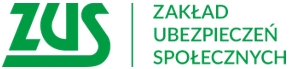 Informacja prasowaDo 1 czerwca można składać wnioski o zwrot nadpłaty składki zdrowotnej360 tys. płatników już przekazało zweryfikowany wniosek o zwrot nadpłaconej składki zdrowotnej na kwotę 665 mln zł. Przedsiębiorcy mają czas na złożenie takiego dokumentu przez PUE ZUS tylko do 1 czerwca - wskazuje Zakład Ubezpieczeń Społecznych.Do 22 maja płatnicy musieli złożyć roczne rozliczenie składki na ubezpieczenie zdrowotne za 2022 rok. W związku z tym niektórzy przedsiębiorcy mogą posiadać nadpłatę składki zdrowotnej.Zgodnie z przepisami 1 czerwca 2023 r. jest ostatnim dniem na złożenie wniosku o zwrot nadpłaty składki na ubezpieczenie zdrowotne. Wniosek zostanie automatycznie utworzony na profilu płatnika na Platformie Usług Elektronicznych  (PUE) ZUS – informuje Marlena Nowicka – rzeczniczka prasowa ZUS w Wielkopolsce - Należy przygotowany dokument sprawdzić i podpisać, a następnie wysłać go do ZUS. Nadpłatę ZUS przekaże na rachunek bankowy, który jest zapisany na koncie płatnika składek, najpóźniej do 1 sierpnia.Jeśli przedsiębiorca nie będzie ubiegać się o zwrot składki, ZUS rozliczy nadpłatę na koncie płatnika do końca 2023 r. – o ile Krajowa Administracja Skarbowa nie przekaże informacji o rozbieżnościach w dokumentach przekazanych do ZUS i urzędu skarbowego dotyczących formy opodatkowania i wysokości przychodów lub dochodów.W sytuacji, gdy płatnik składek z różnych przyczyn nie mógł  złożyć do ZUS rocznego rozliczenia w terminie do 22 maja br., to może jeszcze przekazać  ten dokument  nie później niż do 30-31 maja br.  Musi jednak  pamiętać o tym, że  jeśli  przysługuje mu kwota do zwrotu, do 1 czerwca powinien zatwierdzić i odesłać przez PUE ZUS przygotowany wniosek o symbolu RZS-R, który dostępny jest w dokumentach roboczych. Sam fakt przekazania dokumentów rozliczeniowych po terminie (w tym roku po 22 maja) nie rodzi konsekwencji.Co ważne , jeśli z rozliczenia wynika niedopłata, to płatnik powinien uregulować ją wraz ze składką za kwiecień, jednym przelewem  na swój indywidualny  numer rachunku składkowego (NRS) w terminie do 22 maja. Opłacenie składek po terminie wiąże się z koniecznością naliczenia odsetek za zwłokę - jeśli przekraczają kwotę 34,90 zł.Od 1 stycznia 2022 r. podstawa wymiaru składki na ubezpieczenie zdrowotne ustalana jest zależnie od formy opodatkowania i rodzaju pozarolniczej działalności.